              КАРАР                                                                           РЕШЕНИЕ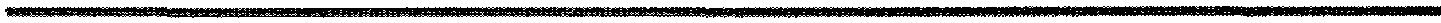       16 август  2016 йыл                       № 88                      16 августа 2016 годаОб утверждении Правила землепользования и застройки сельского поселения Акбулатовский сельсовет муниципального района    Мишкинский район Республики Башкортостан          В соответствии с Градостроительным кодексом Российской Федерации, Гражданским кодексом Российской Федерации, Земельным кодексом Российской Федерации, Федеральным законом № 131-ФЗ «Об общих принципах организации местного самоуправления в Российской Федерации», законодательством Российской Федерации, Совет сельского поселения Акбулатовский сельсовет муниципального района    Мишкинский район Республики Башкортостан 27 созыва р е ш и л: Утвердить прилагаемые Правила землепользования и застройки в сельском поселении Акбулатовский сельсовет муниципального района    Мишкинский район Республики Башкортостан.Настоящее решение обнародовать на информационном стенде администрации сельского поселения по адресу: д.Новоакбулатово, ул.Дружбы, д.13 и разместить на официальном сайте Администрации сельского поселения Акбулатовский сельсовет муниципального района    Мишкинский район Республики Башкортостан http://mishkan.ru/.Контроль исполнения данного решения возложить на постоянную комиссию по развитию предпринимательства, земельным вопросам, благоустройству и экологии.Глава сельского поселения                                                      В.И. БикмурзинБашšортостан Республикаhы Мишкº районы муниципаль районыныœ Аšбулат аулы советы ауыл билºìºhå Советы 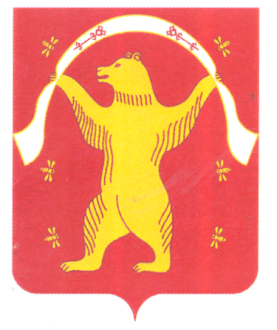 Совет сельского поселения Акбулатовский сельсовет муниципального района Мишкинский район Республики Башкортостан